
deutsch.kombi plus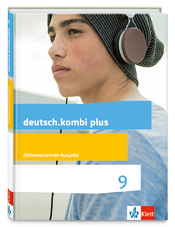 Medienkompetenzrahmenfür Gesamtschulen und Realschulen in Nordrhein-WestfalenKlasse 9KompetenzbereichTeilkompetenzInhalt in deutsch.kombi plusSeiten im 
SchülerbuchBedienen und Anwenden1.1 Medienausstattung (Hardware)Medienausstattung (Hardware) kennen, auswählen und reflektiert anwenden; mit dieser verantwortungsvoll umgehenEin eigenes Erklärvideo gestalten – Kamera und Schnittprogramm am Computer zur Produktion eines Erklärvideos verwendenS. 268-2711.2 Digitale WerkzeugeVerschiedene digitale Werkzeuge und deren Funktionsumfang kennen, auswählen sowie diese kreativ, reflektiert und zielgerichtet einsetzenEin eigenes Erklärvideo gestalten – Schnittprogramm zur Bearbeitung eines Erklärvideos kennen und verwendenS. 270/2711.3 DatenorganisationInformationen und Daten sicher speichern, wiederfinden und von verschiedenen Orten abrufen; Informationen und Daten zusammenfassen, organisieren und strukturiert aufbewahrenEin eigenes Erklärvideo gestalten – Videodateien speichern, wiederfinden und von verschiedenen Orten abrufen, verschiedene Dateien (einzelne Szenen) zu einem Video zusammenführenS. 270/2711.4 Datenschutz und InformationssicherheitVerantwortungsvoll mit persönlichen und fremden Daten umgehen, Datenschutz, Privatsphäre und Informationssicherheit beachtenMedien untersuchen und nutzen – Datenschutzregeln kennenlernen und untersuchen, S. 192/193Informieren und Recherchieren2.1 InformationsrechercheInformationsrecherchen zielgerichtet durchführen und dabei Suchstrategien anwendenInformationsrecherchen zielgerichtet durchführen – Suchmaschinen untersuchen, eine Internetrecherche durchführenS. 182-185Eine Debatte vorbereiten – weitere Argumente zu einem Thema im Internet recherchierenS. 14-19Eine Argumentation vorbereiten – weitere Argumente zu einem Thema im Internet recherchierenS. 28-31, 44Eine Stellenanzeige untersuchen, ein Vorstellungsgespräch vorbereiten – weitere Informationen zu einer Stelle recherchierenS. 54/55, 58/59, 64-67Informationen über ein Praktikum sammeln – Informationen über verschiedene Berufe recherchierenS. 80-85Einen Sachtext erschließen – weitere Argumente zu einem Thema im Internet recherchierenS. 228-2352.2 InformationsauswertungThemenrelevante Informationen und Daten aus Medienangeboten filtern, strukturieren, umwandeln und aufbereitenMedien untersuchen und nutzen – Ergebnisse einer Internetrecherche prüfen und bewertenS. 184/1852.3 InformationsbewertungInformationen, Daten und ihre Quellen sowie dahinterliegende Strategien und Absichten erkennen und kritisch bewertenMedien untersuchen und nutzen – Ergebnisse einer Internetrecherche prüfen und bewerten, Informationen, Daten und ihre Quellen sowie dahinterliegende Strategien und Absichten erkennen und kritisch bewertenS. 186/187Fashion Blogs untersuchen – Informationen, Daten und ihre Quellen sowie dahinterliegende Strategien und Absichten erkennen und kritisch bewertenS. 38-412.4 InformationskritikUnangemessene und gefährdende Medieninhalte erkennen und hinsichtlich rechtlicher Grundlagen sowie gesellschaftlicher Normen und Werte einschätzen; Jugend- und Verbraucherschutz kennen und Hilfs- und Unterstützungsstrukturen nutzensiehe Schülerbuch Klasse 8, Fake News3. Kommunizieren und Kooperieren3.1 Kommunikations- und KooperationsprozesseKommunikations- und Kooperationsprozesse mit digitalen Werkzeugen zielgerichtet gestalten sowie mediale Produkte und Informationen teilen3.2 Kommunikations- und KooperationsregelnRegeln für digitale Kommunikation und Kooperation kennen, formulieren und einhaltenRegeln für die digitale Kommunikation kennen und einhalten – Verhalten in sozialen Netzwerken untersuchenS. 190/1913.3 Kommunikation und Kooperation in der GesellschaftKommunikations- und Kooperationsprozesse im Sinne einer aktiven Teilhabe an der Gesellschaft gestalten und reflektieren; ethische Grundsätze sowie kulturell- gesellschaftliche Normen beachtensiehe Schülerbuch Klasse 73.4 Cybergewalt- und Kriminalität Persönliche, gesellschaftliche und wirtschaftliche Risiken und Auswirkungen von Cybergewalt und –kriminalität erkennen sowie Ansprechpartner und Reaktions-möglichkeiten kennen und nutzen4. Produzieren und Präsentieren4.1 Medienprodukte und PräsentationMedienprodukte adressatengerecht, planen, gestalten und präsentieren; Möglichkeiten des Veröffentlichens und Teilens kennen und nutzenEin eigenes Erklärvideo gestalten – ein eigenes Erklärvideo planen, gestalten und präsentierenS. 264-2714.2 GestaltungsmittelGestaltungsmittel von Medien-produkten kennen, reflektiert anwenden sowie hinsichtlich ihrer Qualität, Wirkung und Aussageabsicht beurteilenEin eigenes Erklärvideo gestalten – ein eigenes Erklärvideo am Computer schneiden und gestaltenS. 264-2714.3 QuellendokumentationStandards der Quellenangaben beim Produzieren und Präsentieren von eigenen und fremden Inhalten kennen und anwendenEine Erörterung vorbereiten und schreiben – QuellenangabenS. 304.4 Rechtliche GrundlagenRechtliche Grundlagen des Persönlichkeits- (u.a. des Bildrechts), Urheber- und Nutzungsrechts (u.a. Lizenzen) überprüfen, bewerten und beachtensiehe Schülerbuch Klasse 85. Analysieren und Reflektieren5.1 MedienanalyseDie Vielfalt der Medien, ihre Entwicklung und Bedeutungen kennen, analysieren und reflektierenMedien untersuchen und nutzen – die Vielfalt der Medien, ihre Entwicklung und Bedeutungen kennen, analysieren und reflektierenS. 182-1875.2 MeinungsbildungDie interessengeleitete Setzung und Verbreitung von Themen in Medien erkennen sowie in Bezug auf die Meinungsbildung beurteilenFashion Blogs untersuchen – die interessengeleitete Setzung und Verbreitung von Themen in Medien erkennen sowie in Bezug auf die Meinungsbildung beurteilenS. 38-415.3 IdentitätsbildungChancen und Herausforderungen von Medien für die Realitätswahrnehmung erkennen und analysieren sowie für die eigene Identitätsbildung nutzenFashion Blogs untersuchen – Chancen und Herausforderungen von Medien für die Realitätswahrnehmung erkennenS. 38-41Verhalten in sozialen Netzwerken untersuchen – Chancen und Herausforderungen von Medien für die Realitätswahrnehmung erkennenS. 190/1915.4 Selbstregulierte MediennutzungMedien und ihre Wirkungen beschreiben, kritisch reflektieren und deren Nutzung selbstverantwortlich regulieren; andere bei ihrer Mediennutzung unterstützenMedien untersuchen und nutzen – Verhalten zu Medien untersuchenS. 188/189
6. Problemlösen und Modellieren6.1 Prinzipien der digitalen WeltGrundlegende Prinzipien und Funktionsweisen der digitalen Welt identifizieren, kennen, verstehen und bewusst nutzen6.2 Algorithmen erkennenAlgorithmische Muster und Strukturen in verschiedenen Kontexten erkennen, nachvollziehen und reflektieren6.3 Modellieren und ProgrammierenProbleme formalisiert beschreiben, Problemlösungsstrategien entwickeln und dazu eine strukturierte, algorithmische Sequenz planen, diese durch Programmieren umsetzen und die gefundene Lösungsstrategie beurteilen6.4 Bedeutung von AlgorithmenEinflüsse von Algorithmen und Auswirkung der Automatisierung von Prozessen in der digitalen Welt beschreiben und reflektieren